EXERCICIS PAYBACK/VAN i TIRExercici 1)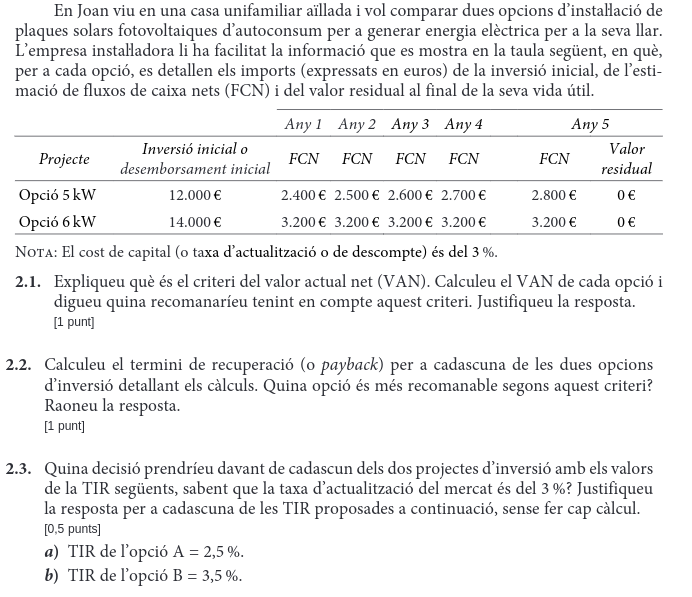 Solució: https://examenselectivitat.cat/selectivitat/Economia%20de%20l'empresa/pdf/2021/Juny/EnunciatExercici 2)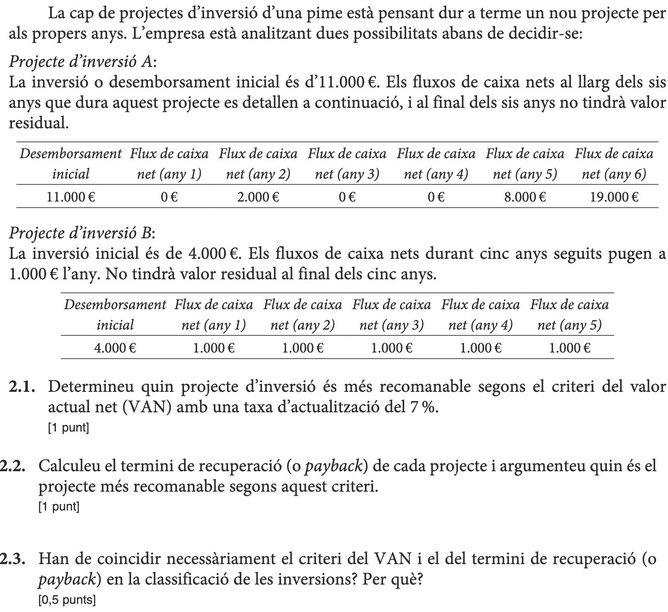 Solució:  https://examenselectivitat.cat/selectivitat/Economia%20de%20l'empresa/pdf/2020/Juny/EnunciatExercici 3)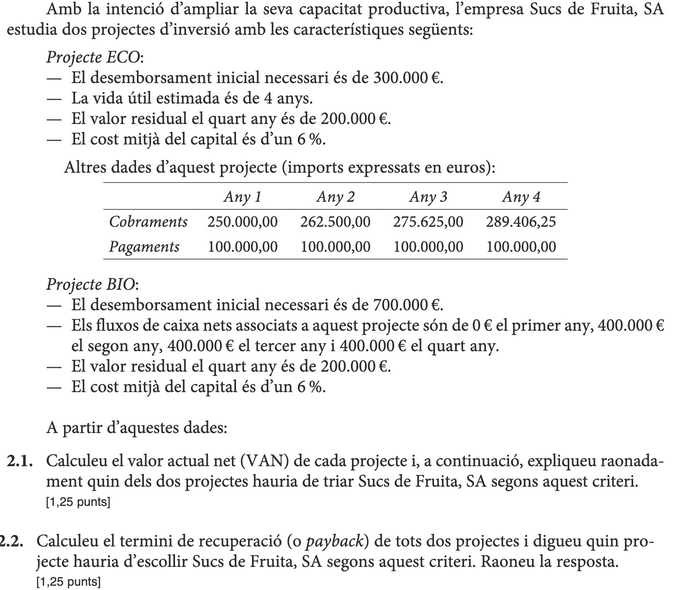 Solució: https://examenselectivitat.cat/selectivitat/Economia%20de%20l'empresa/pdf/2020/Setembre/EnunciatExercici 4)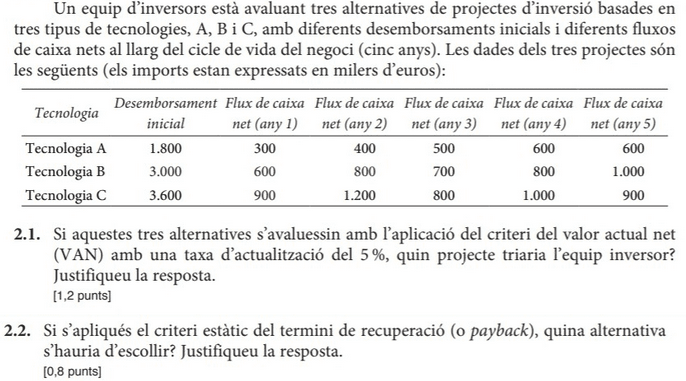 Solució: https://examenselectivitat.cat/selectivitat/Economia%20de%20l'empresa/pdf/2019/Juny/EnunciatExercici 5)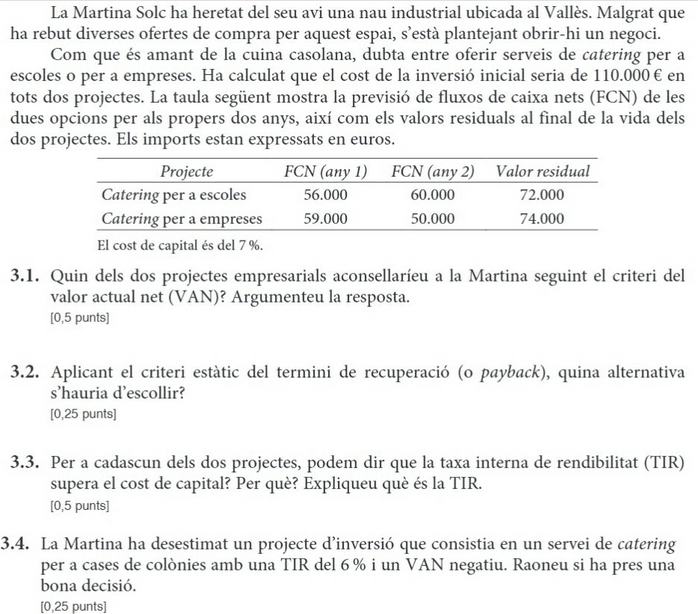 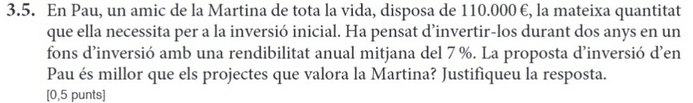 Solució: https://examenselectivitat.cat/selectivitat/Economia%20de%20l'empresa/pdf/2018/Juny/EnunciatExercici 6)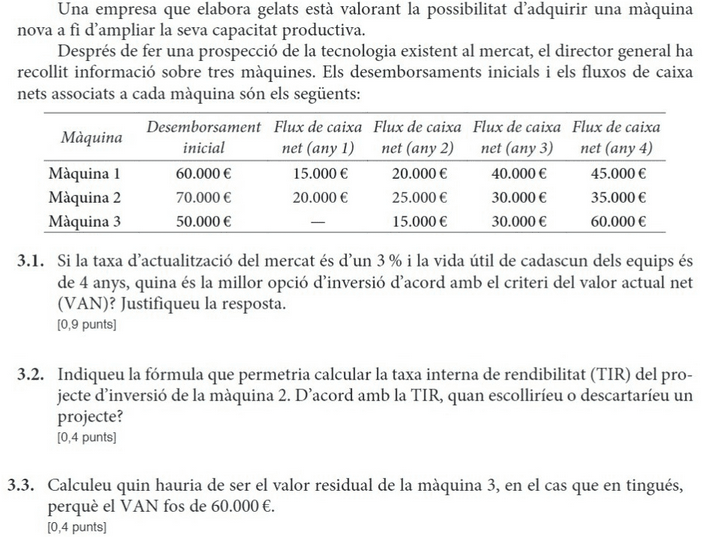 Solució: https://examenselectivitat.cat/selectivitat/Economia%20de%20l'empresa/pdf/2018/Setembre/Enunciat